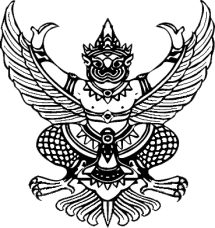 ประกาศองค์การบริหารส่วนตำบลหินดาดเรื่อง มาตรการป้องกันการให้หรือรับสินบนประจำปีงบประมาณ พ.ศ. ๒๕๖๖ -----------------------------------------	เพื่อให้การดำเนินงานเกี่ยวกับการจัดซื้อจัดจ้างและภารกิจอื่นเป็นไปด้วยความโปร่งใสสามารถตรวจสอบได้ และป้องกันการให้หรือรับสินบนขององค์การบริหารส่วนตำบลหินดาด จึงกำหนดมาตรการป้องกันการให้ หรือรับสินบนเพื่อให้บุคลากรขององค์การบริหารส่วนตำบลหินดาดถือปฏิบัติ ดังนี้	๑. ห้ามใช้ตำแหน่งหน้าที่หาผลประโยชน์ให้ตนเองครอบครัวหรือพวกพ้อง	๒. ห้ามรับผลประโยชน์อย่างใดจากการปฏิบัติหน้าที่นั้น	๓. ห้ามใช้ตำแหน่งหน้าที่เพื่อเอื้อประโยชน์แก่ตนหรือพวกพ้อง	๔. ห้ามเจ้าหน้าที่นำทรัพย์สินของทางราชการไปใช้เพื่อประโยชน์ส่วนตัว	๕. ห้ามนำข้อมูลลับหรือข้อมูลภายในไปใช้เพื่อประโยชน์ตนเองหรือบุคคลอื่น	๖. ให้ผู้บังคับบัญชาตรวจสอบกำกับติดตามพฤติกรรมของเจ้าหน้าที่อย่างใกล้ชิดหากพบว่ามีพฤติกรรมที่สุ่มเสี่ยงกับการให้ หรือรับสินบนให้มีการตักเตือนเพื่อป้องกันเหตุที่จะเกิดขึ้นจึงประกาศให้ทราบ และถือปฏิบัติโดยทั่วกันประกาศ   ณ  วันที่   ๓๑   มกราคม   พ.ศ. ๒๕๖๖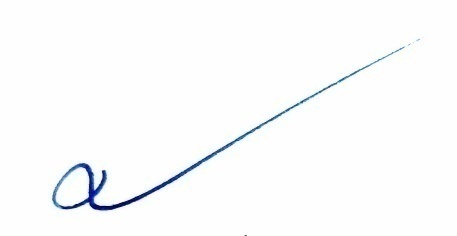 (นายสุวิช  คมพยัคฆ์) นายกองค์การบริหารส่วนตำบลหินดาด